ATIF 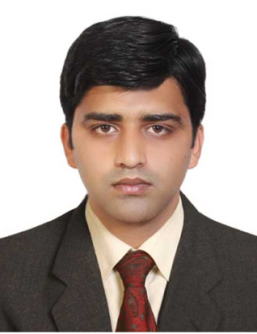 Management Accountant		C/o-Contact: +971-504973598 			E-mail: atif.342061@2freemail.com Visa Status: Employment 			Residence: Al Ain, UAE			Valid UAE Driving LicenseCAREER OBJECTIVE:To succeed in a challenging environment for attainment of organizational goals and excellence in the industry of organization’s operations while applying my educational, practical and interpersonal skills as a team leader or team member. PROFESSIONAL CAREER SUMMARY:EXPERIENCE: Overall 6 Years Industry Experience as Accountant & Senior AccountantEDUCATION: Cost & Management Accountant (CMA) & Commerce Graduate (B.Com)IT SKILL: Ability to use Ms. Office Packages & Ms. Windows. A good command on Ms. Excel & Ms. WordACCOUNTING PACKAGES:  Ability to work on Peachtree, Quick Books, Tally, & Customized Oracle Packages.WORK EXPERIENCE: Designation:		Senior Accountant (Departmental Head)Tenure:			March, 2015 to Current Date.	Organization:		 Alain National Eng. & Fixing Water Desalination Stations & Plastic Houses LLC.Organization Type:	 ManufacturingLocation:		Alain, UAEBrief Job Description	Prepared financial statements which includes Balance sheets, Profits and Loss Accounts, Cash Flow Statements, Statement of Change in Equity and Notes to the AccountsEnsure an accurate and timely monthly, quarterly and year end close.Prepare Projected Cash Flow statementsBank reconciliation statement checking  on daily basis.Reporting Of Funds Status & requirement on daily basis.Oversee handling of full-cycle Accounts Payable & Accounts ReceivableAccounts Payable & Receivable Aging Analysis Supervise the analysis, summarization and maintenance of general ledger accounts and develop the chart of accounts for the entity.Responsible for employee leave settlements, final Settlements & indemnity for staff & workers.Development, Implementation & continuous monitoring of purchase system regarding comparative  Statements & purchase ordersChecking and verification of all types of vouchersTo perform any other duties as may be required by management from time to timeReviews all invoices for appropriate documentation and approval prior to paymentWork In Process & Finished Goods Valuation reporting at month endReconcile all payable ledgers with store and parties ledgersMonitor customer account details for non-payments, delayed payments and other irregularitiesAll aspects of sales ledger, raising invoices, re-issuing invoices and raising credit notes.Review Account Receivable & Payable Aging to ensure complianceOversee and manage monthly payroll administration activities to ensure that all payroll transactions and deductions are properly accounted for.HISTORIC EMPLOYMENT CREDENTIALS:Designation:		Senior AccountantTenure:			April-2010 to Jan-2015	Organization:		 Nevtech Industries (Pvt) Ltd. Organization Type:	 ManufacturingBrief Job DescriptionThe review of the accounting system in respect of banks, sales and payment & inform to Management regarding the financial performance and position of companyVerification of Accounting RecordsPreparation and Filling of Sales Tax and Other ReturnsCalculation of Sales Tax, FED & With Holding TaxBudgeting and Forecasting with periodical controls & Variance AnalysisTo provide the Ageing analysis in respect of debtors and creditors.Preparation of Monthly Management AccountsManaging daily cash balances.    Resolve vendor inquiries          Managing petty cash transactionsAny other assignment or task assigned by senior managementCOMPUTER SKILLS:	Experienced in IT based organizational environment and proficient in use of different accounting packages like QuickBooks, Tally, Sage Line 100 and Peachtree. Experienced to operate ERP systems.Good command on Microsoft Office and Microsoft Windows latest versions.PROFESSIONAL TRAININGS &DEVELOPMENT:Attended 4 Days workshop on “ERP Workshop Foundation Level of SAP EC.6 F1/Co Module”.Completed a course on “Presentation & Communication Skills Training Course”. PROFESSIONAL QUALIFICATIONS & EDUCATION:Associate Chartered Management Accountant (ACMA) from ICMA Pakistan 	  			 2014Cost and Management Accountant (CMA) from ICMA Pakistan					 2013Bachelors in Commerce (B.Com) from University of Punjab						 2008INTERESTS:Reading Books, Playing Cricket, Exploring different Operating Systems and Professional ApplicationsPERSONAL INFORMATION:Date of Birth:				27-November-1987Marital Status:				MarriedLanguage Competency: 			English, Urdu, PunjabiNationality                               		PakistanREFERENCEReferences will be furnished on demand.